                                    Pahoittelemme mahdollista häiriötä!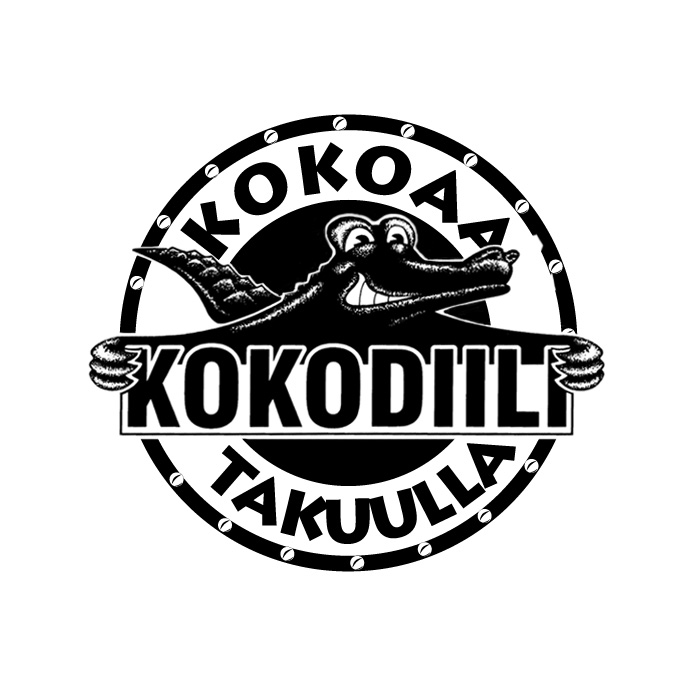 Kaluste-, remontti-, purku-, laatoitus-, putki-, ja sähkötyöt laadukkaasti toteutettuna.Remontoimme huoneistoa             ____________Remontti aloitetaan                         ____________Remontin arvioitu kesto on noin   ____________Kokodiili Oy on saneeraustöihin erikoistunut yritys ja teemme kaikkia saneeraukseen ja remontointiin liittyviä töitä.050-5006060/keittiot@kokodiili.fiTerveisinKokodiilin Porukka